花蓮縣金牌農村選拔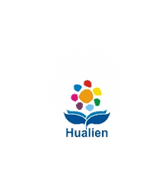 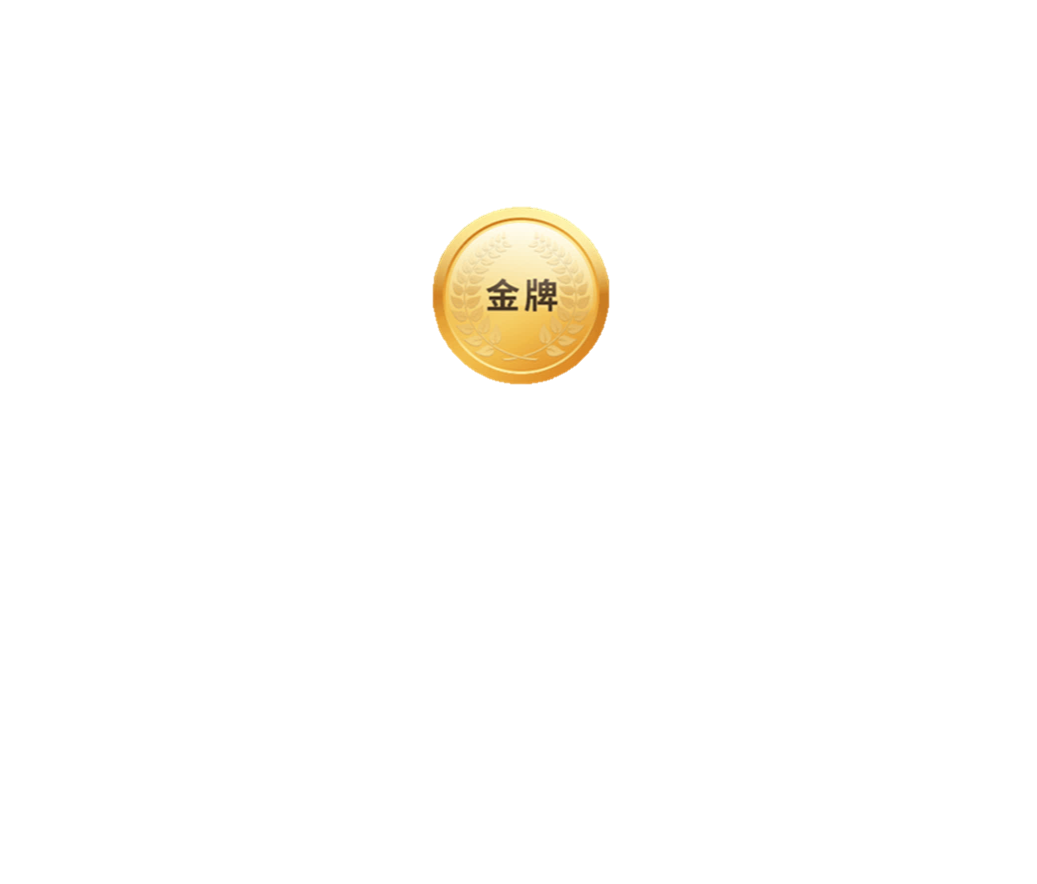 暨 推動農村再生政策 說明會為鼓勵本縣農村社區參與金牌農村選拔，並向各農村社區說明推動農村再生計畫之相關政策，特於3月2日辦理說明會。金牌農村選拔為徵選出花蓮縣優質農村社區，凡花蓮縣農村均可報名參加，透過花蓮縣政府辦理之第一階段初賽，成為花蓮縣之金牌農村，並代表花蓮縣參加全國決賽，爭取第二階段全國決賽金牌農村之榮譽及獎勵。主辦單位：花蓮縣政府承辦單位：薇文創管理顧問有限公司參加對象：花蓮縣轄內農村社區組織之幹部代表(含全縣未曾參加農村再生計畫、以及各階段農村再生社區)、各立案單位在地組織或農民團體。地點：花蓮縣鳳榮地區農會三樓會議室(花蓮縣鳳林鎮光復路105號)時間：106年3月2日(四) 下午1：00(詳見議程表)報名方式：請上系統報名https://www.beclass.com/rid=203c5ea58a8395b77774說明會議程：因1：30～14：00辦理「萬安研習」，若參與者提早於12：00抵達，承辦單位將提供中午便當，詳細說明請上報名系統或洽農業處農村景觀科03-8233575林小姐。時間內容金牌農村12：00～13：00中午用餐時間(務必請先告知預定)金牌農村12：30～13：00與會人員報到金牌農村13：00～13：30長官致詞金牌農村13：30～14：00中央賽制理念說明(大局長官主持)金牌農村14：00～14：30縣市初賽賽制期程說明金牌農村14：30～15：00綜合交流/討論時間中場休息5分鐘中場休息5分鐘中場休息5分鐘農村再生政策15：05～15：45推動農村再生政策說明農村再生政策15：45～16：30綜合討論時間農村再生政策16：30～賦歸